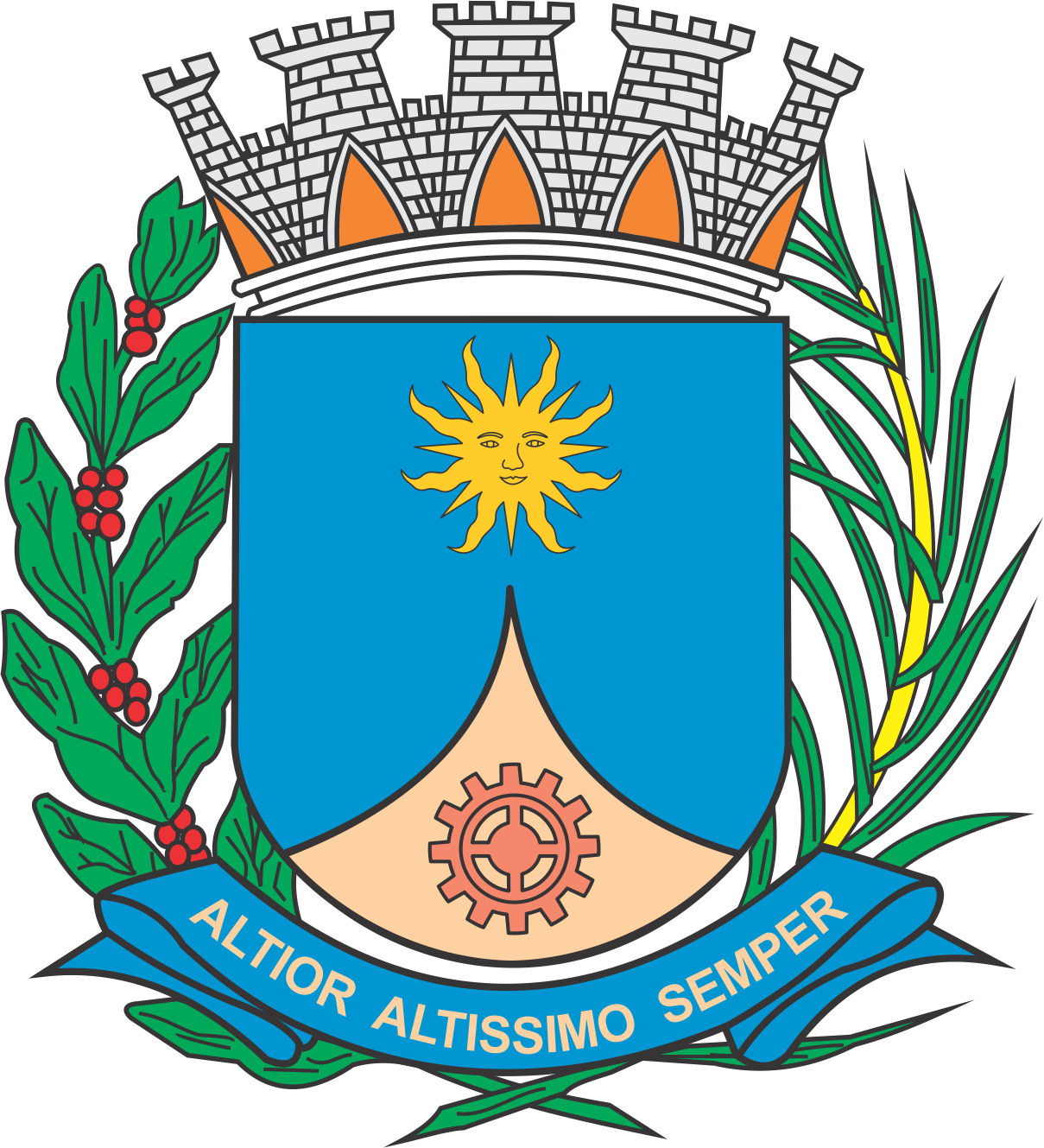 CÂMARA MUNICIPAL DE ARARAQUARAAUTÓGRAFO NÚMERO 310/2019PROJETO DE LEI NÚMERO 318/2019Altera a Lei nº 9.465, de 6 de fevereiro de 2019, fixando o teto para a gratificação que especifica e dá outra providência.		Art. 1º  A Lei nº 9.465, de 6 de fevereiro de 2019, passa a vigorar com a seguinte alteração:“Art. 5º  Fica criada uma gratificação especial de desempenho, de apuração e pagamento mensal, para os agentes de combate às endemias e para os agentes comunitários de saúde que atuarem no conjunto de ações estratégicas de planejamento, conscientização e execução contra a dengue, no âmbito do presente Programa, até o limite máximo de R$ 250,00 (duzentos e cinquenta reais), nos termos da regulamentação.”(NR)		Art. 2º  Ficam revogados os §§ 1º, 2º e 3º do art. 5º da Lei nº 9.465, de 2019.		Art. 3º  Esta lei entra em vigor na data de sua publicação.		CÂMARA MUNICIPAL DE ARARAQUARA, aos 25 (vinte e cinco) dias do mês de setembro do ano de 2019 (dois mil e dezenove).TENENTE SANTANAPresidente